You Are My SunshineTraditional (Lyrics as recorded in 1939 by Jimmie Davis)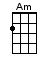 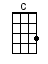 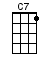 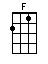 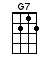 INTRO:  / 1 2 / 1 2 /[C] / [G7] / [C] / [C]The other [C] night, dear, as I lay sleeping[C7] I dreamed I [F] held you in my [C] arms[C7] But when I [F] woke, dear, I was mis-[C]taken[Am] And I [C] hung my [G7] head and [C] criedCHORUS:[G7] You are my [C] sunshine, my only sunshine[C7] You make me [F] happy, when skies are [C] grey[C7] You’ll never [F] know, dear, how much I [C] love you[Am] Please don’t [C] take, my [G7] sunshine a-[C]way [C]I’ll always [C] love you, and make you happy[C7] If you will [F] only say the [C] same[C7] But if you [F] leave me, to love a-[C]nother[Am] You’ll re-[C]gret it [G7] all some [C] dayCHORUS:[G7] You are my [C] sunshine, my only sunshine[C7] You make me [F] happy, when skies are [C] grey[C7] You’ll never [F] know, dear, how much I [C] love you[Am] Please don’t [C] take, my [G7] sunshine a-[C]way [C]You told me [C] once, dear, you really loved me[C7] That no one [F] else could come be-[C]tween[C7] But now you’ve [F] left me, and love a-[C]nother[Am] You have [C] shattered [G7] all my [C] dreamsCHORUS:[G7] You are my [C] sunshine, my only sunshine[C7] You make me [F] happy, when skies are [C] grey[C7] You’ll never [F] know, dear, how much I [C] love you[Am] Please don’t [C] take, my [G7] sunshine a-[C]way [C][G7][C]www.bytownukulele.ca